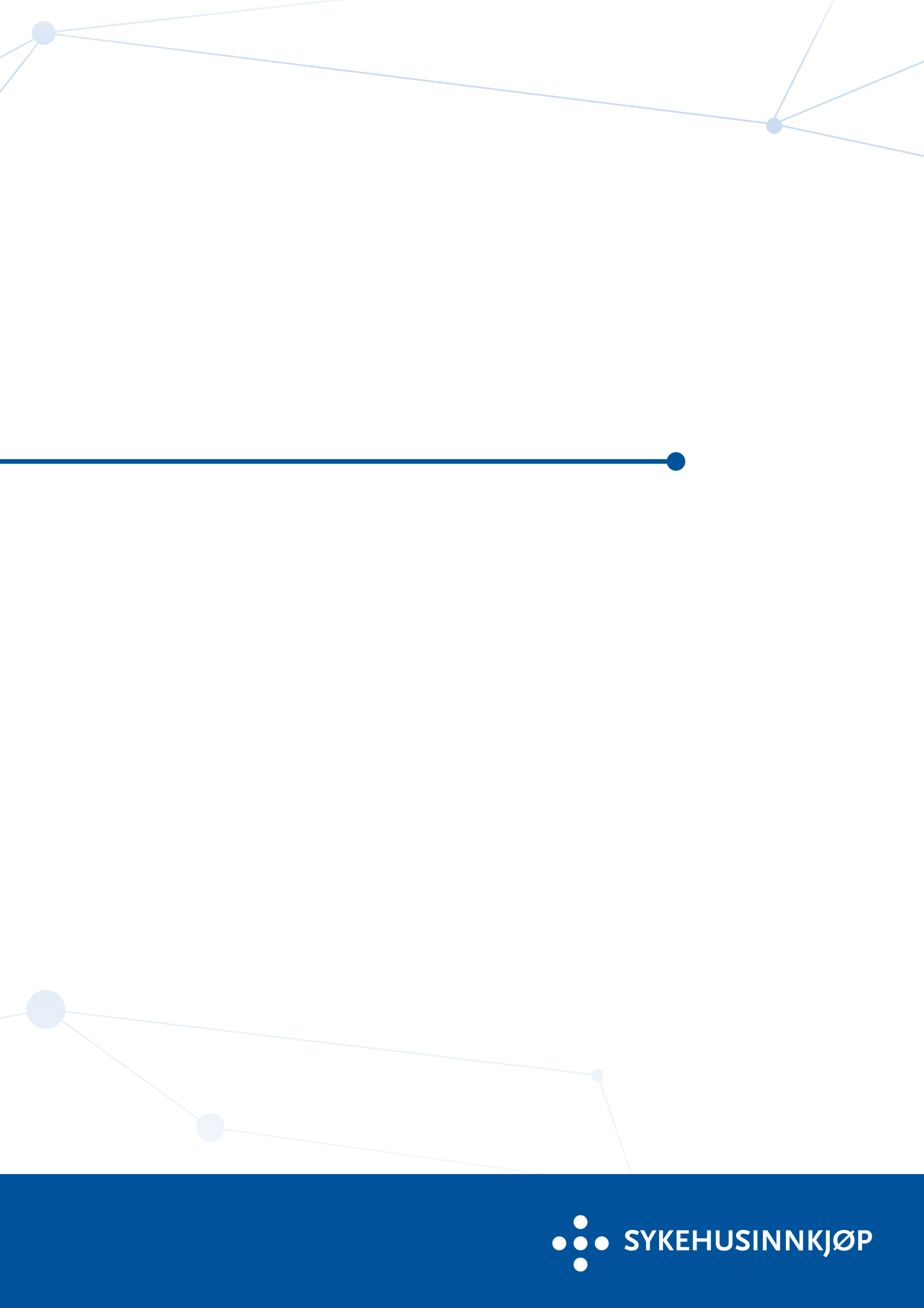 Generell informasjon om konkurransenOppdragsgiver og kundeOppdragsgiver for denne konkurransen er Sykehuset Telemark HF. Sykehusinnkjøp HF står for gjennomføringen av konkurransen.Sykehusinnkjøp HF er eid av de fire regionale helseforetakene, Helse Sør-Øst RHF, Helse Vest RHF, Helse Midt-Norge RHF og Helse Nord RHF, hvorav eierandelen er på 25 prosent hver. Sykehusinnkjøp HF, divisjon Sør-Øst er avtaleforvalter. For mer informasjon, se www.sykehusinnkjop.no.Sykehusinnkjøp HF gjennomfører anskaffelsen på vegne av Sykehuset Telemark HF.Anskaffelsens formål og omfangSykehuset Telemark skal anskaffe en (-1-) stk. Thulium-laser.Investering:Laserapparat med tilbehør skal benyttes til urologisk stenkirurgi, tumorablasjon og strikturbehandling i urinveier, samt operativ behandling av benign prostatahyperplasi. Apparatet skal være en Thulium-laser. Kan benyttes til alle typer steiner (flere disipliner) i tillegg til bløtvevFotbryter.Mulighet for å arbeide med lav energiinnstilling.Skal være mobilt (på hjul). Forbruk:Leverandør skal prise pr. inngrep av urologisk stenkirurgi med henholdsvis engangsfiber eller flergangs-fiber (inkl. alle nødvendige forbruksvarer). Det antas 150 inngrep pr år.Opplæring av brukere: Dette skal foregå lokalt på STHF og være inkludert i prisen på utstyret.Opplæring av Medisinteknisk personell: Dette skal foregå lokalt på STHF og være inkludert i prisen på utstyret.OpsjonDet bes om en pris på service/vedlikeholdsavtale. Se vedlegg c.AvtaletypeKjøpsavtale med opsjon på service.Det vil bli inngått egen rammeavtale på forbruksmateriell.AvtaleperiodeDet vil bli inngått kjøpsavtale med varighet så lenge utstyret er i bruk (service/vedlikehold er opsjoner i kjøpsavtalen). Rammeavtale på forbruk vil bli inngått i utstyres levetid.KonkurransegrunnlagetKonkurransegrunnlaget består av følgende dokumenter:Viktige datoerRegler for gjennomføring av konkurransenAnskaffelsesprosedyre Denne konkurransen gjelder en anskaffelse under nasjonal terskelverdi, 1 400 000,- NOK ekskl. mva. 
Anskaffelsen vil bli gjennomført i henhold til lov 17. juni 2016 nr. 73 om offentlige anskaffelser og forskrift 12. august 2016 nr. 974 om offentlige anskaffelser del I.KommunikasjonAll kommunikasjon i prosessen skal foregå via kommunikasjonsmodulen for gjeldende konkurranse i Mercell-portalen (https://www.mercell.com). Dette for at all kommunikasjon skal loggføres. Annen kommunikasjon med personer som deltar i beslutningsprosessen er ikke tillatt, og henvendelser som skjer på annen måte kan ikke påregnes besvart. Ved spørsmål som angår alle tilbydere, vil Oppdragsgiver besvare dette anonymisert til alle tilbyderne.SkatteattestAlle leverandør skal levere attest for betalt merverdiavgift og skatt. Dette gjelder bare dersom valgte leverandør er norsk. Skatteattesten skal ikke være eldre enn 6 måneder regnet fra fristen for å levere forespørsel om å delta i konkurransen eller tilbud.Krav til tilbudetInnlevering av tilbudAlle tilbud skal leveres elektronisk via gjeldende konkurranse i Mercell-portalen, www.mercell.no. Systemet tillater ikke levering av tilbud etter tilbudsfristen. Kontakt Mercell Support, tlf. 21 01 88 60 eller e-post support@mercell.com ved spørsmål knyttet til opprettelse av bruker hos Mercell og funksjonalitet i verktøyet.Det anbefales at tilbudet leveres i god tid før fristens utløp. Leverte tilbud kan endres helt frem til tilbudsfristens utløp. Det sist leverte tilbudet regnes som det endelige tilbudet.Tilbudets utformingTilbudet skal leveres med filnavn i henhold til følgende struktur:Alternative tilbudAlternative tilbud aksepteres ikke. Parallelle tilbudDet er adgang til å levere inn parallelle tilbud i konkurransen. Dersom det leveres inn parallelle tilbud må det fylles ut en spesifikasjon og et prisskjema per tilbud. Tilbudene vil konkurrere mot hverandre på samme måte som mot tilbud fra øvrige tilbydere.SpråkTilbudet skal være skrevet på norsk, svensk eller dansk.Brosjyrer, produktdatablad, mv. kan også leveres på engelsk.ForbeholdTilbyders eventuelle forbehold bes oppgitt i Vedlegg a – Tilbudsbrev. Forbehold skal være presise og entydige slik at Oppdragsgiver kan vurdere disse uten kontakt med tilbyderen.Ethvert avvik fra konkurransegrunnlaget innebærer en risiko for at tilbyder eller tilbud må avvises fra konkurransen.VedståelsesfristTilbudet er bindende i 6 måneder regnet fra tilbudsfristen.Omkostninger Omkostninger tilbyder pådrar seg i forbindelse med konkurransen vil ikke bli refundert.Vareprøver, demonstrasjon og utprøvingOppdragsgiver vil i løpet av evalueringsperioden komme tilbake til tidspunkt for eventuell befaring.KvalifikasjonskravIkke aktuelt. Tildelingskriterier og evalueringTildeling av kontrakt vil skje på grunnlag av hvilket tilbud som har det beste forholdet mellom pris og kvalitet/det beste forholdet mellom kostnad og kvalitet.Tildeling av rammeavtale/kontraktBeslutning om tildeling av rammeavtale/kontrakt vil bli varslet skriftlig til alle tilbydere samtidig i rimelig tid før kontrakt inngås. Beslutningen vil inneholde en begrunnelse for valget og gi informasjon om karenstid før inngåelse av kontrakt.BeskrivelseSpesifiser pris pr. inngrepEngangsfiber inkl. nødvendig tilbehørFlergangs-fiber inkl nødvendig tilbehørDokumentNavnKonkurransebestemmelserVedlegg aTilbudsbrevVedlegg bGenerelle kontraktsvilkårVedlegg cServiceavtale HSØ MTU - med undervedlegg a-dVedlegg dTaushetserklæringVedlegg eSmittevernskrav m/utfyllingsskjema AktivitetTidspunktFrist for å stille spørsmål til konkurransegrunnlaget23.06.2022Frist for å levere tilbud30.06.2022, kl. 12:00DokumentNavnVedlegg aTilbudsbrev Vedlegg bTilbudsbesvarelse Vedlegg cServiceavtale tilbudVedlegg dSmittevernskjema  utfyltVedlegg eAttest som bekrefter innbetaling av skatt og mva [PDF-format]TildelingskriteriumDetaljer/evalueringsmetodeKostnad•	Under dette kriteriet vurderes:-	Investeringskostnad Thulium-laser-	Driftskostnader herunder forbruksmateriell-             Servicekostnader (forebyggende)Tilbyder skal oppgi prisinformasjon for tilbudt løsning samt driftskostnaderKvalitet•	Under dette kriteriet vurderes:-	Funksjonalitet/teknisk løsning i forhold til krav satt i pkt 1.2-	Beskrive Support/service-	LeveringstidTilbyder skal oppgi tilstrekkelig informasjon og dokumentasjon til å kunne vurdere tilbudt løsning.